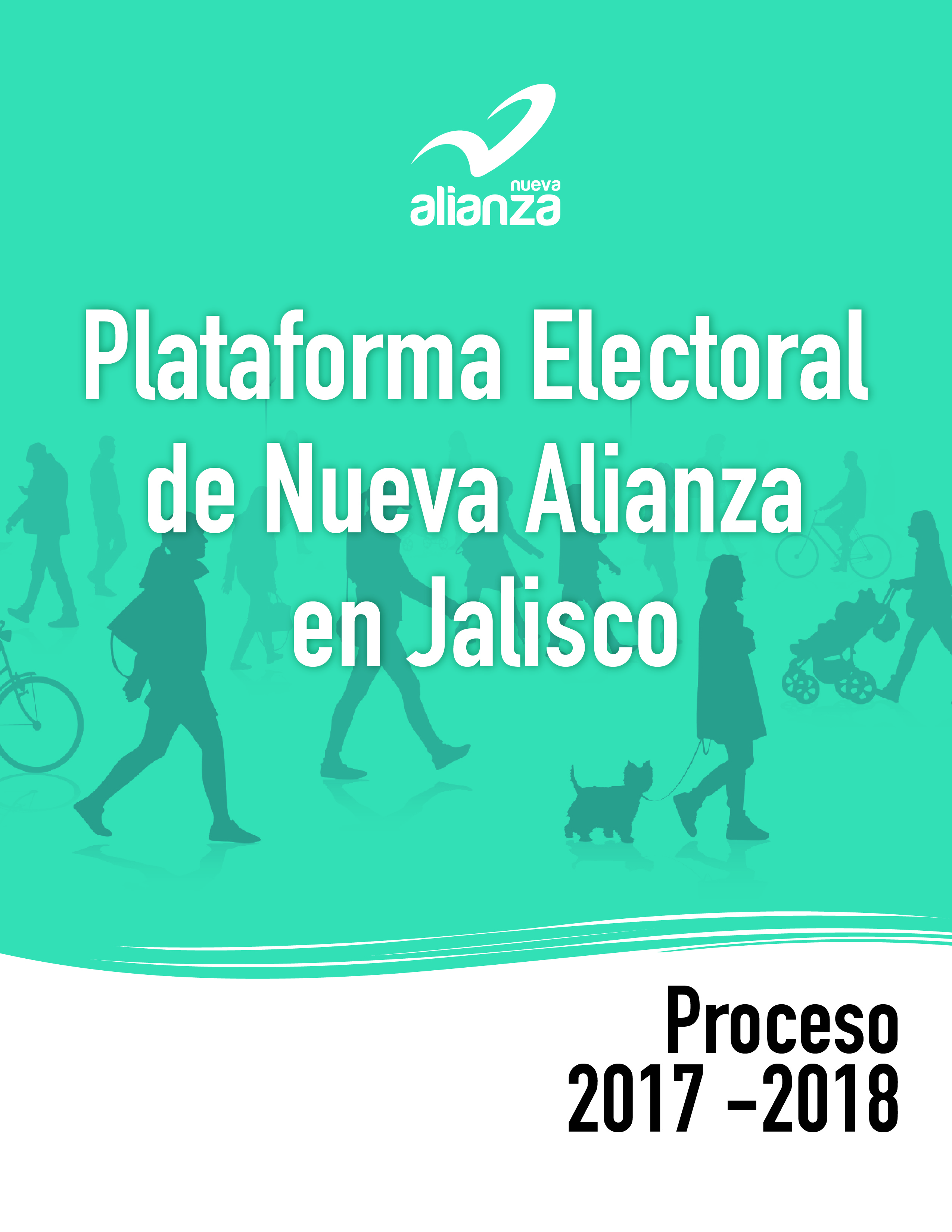 COMITÉ DE DIRECCIÓN ESTATAL JALISCO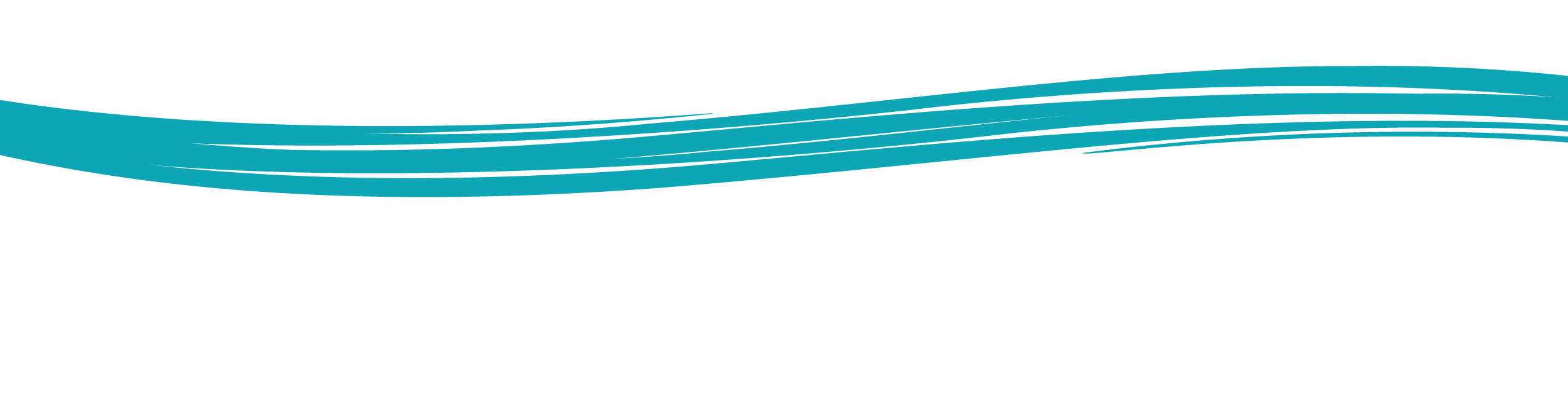 PRESIDENCIAMtro. Iván Ilich González ContrerasSECRETARÍA GENERALMtra. María de los Ángeles Martínez  ValdiviaSECRETARÍA GENERAL ADJUNTAMtro. Atanacio Valdez MoránCOORDINACIÓN EJECUTIVA ESTATAL POLITICO ELECTORALMtra. Martha Rosa Araiza SolteroCOORDINACIÓN EJECUTIVA ESTATAL DE FINANZASMtro. Germán Guerrero AlcocerCOORDINACIÓN EJECUTIVA ESTATAL DE VINCULACIÓNMtro. Flavio Mendoza RodríguezCOORDINACIÓN EJECUTIVA ESTATAL DE COMUNICACIÓN SOCIALMtro. Ignacio Gutiérrez TiradoCOORDINACIÓN EJECUTIVA ESTATAL DE GESTIÓN INSTITUCIONALMtro. Oscar Gutiérrez IbarraCOORDINACIÓN ESTATAL DEL MOVIMIENTO DE MUJERESMtra. Sandra Beatriz González PérezCOORDINACIÓN ESTATAL DEL MOVIMIENTO DE JÓVENES “ALIANZA JOVEN”Mtro. Miguel Ángel Casillas TrejoÍNDICEINTRODUCCIÓN 									6								VALORES QUE SUSTENTAN NUESTRA PLATAFORMA Libertad								8Justicia								8UNA NUEVA FORMA DE HACER GOBIERNO				Gobierno Responsable						8Consolidar un Estado de Derecho 			                          9Recuperar la Confianza de las Instituciones Públicas 			10Transparencia en la Rendición de Cuentas			11Instituciones Receptivas a los Ciudadanos			11Eficiencia							11Legalidad							11PROTECCIÓN A LA CIUDADANÍA Reformas a Nuestro Sistema Jurídico				12Combate a la Corrupción						13Seguridad Pública							13MEJORA EN LA PRESTACIÓN DE  SERVICIOS PÚBLICOSGobierno Eficiente							 14Gobierno Promotor y Garante del Desarrollo Social		              15FORTALECER EL SISTEMA FEDERAL MEXICANO			              16PROMOCIÓN EXTERIOR DEL ESTADO Y SUS MUNICIPIOS		              17UNA NUEVA ECONOMÍAEconomía de Mercado 						  18Economía Dinámica e Incluyente	 				  18Economía Socialmente Desarrollada				  20FOMENTAR LA CULTURA DE SUSTENTABILIDAD Y CUIDADO 	              		                          DEL MEDIO AMBIENTE8.1    Protección al medio ambiente                                                                 218.2     Sustentabilidad del agua                                                                         22UNA NUEVA SOCIEDAD Igualdad de Oportunidades Educativas				  23Transformación Educativa.						  23Educación con Calidad y Excelencia				  25Educación Pública.     			   	                            25Educación Incluyente y Equitativa				               25Actualización Pedagógica y Didáctica	                                         25Revalorar el Papel y Funciones del Maestro			  26Revalorar el Papel de la Escuela				               27Equipamiento e Infraestructura Escolar			               27                       h)     Inversión Educativa				                            27                        i)    Promoción y Atracción de Centros de Investigación al Estado	  28	             Sociedad Competitiva						  28PARTICIPACIÓN Y EMPODERAMIENTO DE LOS  CIUDADANOS	                         10.1.     Mujeres                                                                                                     29                10.2      Jóvenes                                                                                                    31DERECHOS HUMANOS                                                                                       32CONCIENTIZACIÓN CIUDADANA 					             33MIGRACIÓN								             34Jalisco desde su origen, se ha caracterizado por ser un Estado con Municipios de gente pujante, visionaria, forjadora de Instituciones, que ha contribuido por generaciones a la construcción de un Estado libre, justo, próspero y plural, para satisfacer nuestras aspiraciones como ciudadanos, y aprovechar las ventajas que suscita la vida en sociedad, sin desconocer los problemas y conflictos que son esenciales para el desarrollo de la civilización humana. En y desde la educación, se perfila hoy como un Estado que busca en la coparticipación social, consolidar un proyecto educativo que trascienda hacia la búsqueda de la calidad con equidad. Un Estado próspero y con visión de futuro, con sustento en la educación, nos define.Como Entidad Federativa, el compromiso con nuestro país está vinculado con el amor a ésta tierra, con la aportación que como Estado realicemos al crecimiento nacional y como ciudadanos, compartir las grandezas que el futuro nos depara como Nación. Nuestra concepción de Estado integrante de la Federación va más allá de la participación en las finanzas nacionales. Se integra a partir de la vinculación a un mismo proyecto nacional, del amor a la diversidad de nuestro país y la visión de un objetivo que nos une: México.En Nueva Alianza, nos anima el afán responsable de construir un Estado fuerte, regido por el imperio de la ley y el buen gobierno, cuyos habitantes vivan en paz y armonía, en el disfrute y protección de sus libertades individuales, económicas y políticas. Aspiramos a un orden jurídico donde las leyes se cumplan y se apliquen. Creemos en una sociedad responsable de su libertad, donde cada individuo asuma su rol en el crecimiento social, y donde cada ciudadano nazca en un esquema de igualdad de oportunidades que dignifiquen su identidad.Reconocemos que el ejercicio del poder nos parece poner a prueba a cada instante, a través de los hechos, valores y conceptos asociados a la vida colectiva y a la existencia de un conjunto reducido de personas que toman decisiones en nombre del resto de los miembros de la sociedad.Propugnamos por construir un Gobierno capaz de ofrecer oportunidades de desarrollo personal y bienestar para todos los habitantes, sin prebendas ni privilegios, como parte activa y constructiva de nuestra comunidad. Avanzamos en una meritoria ruta como colectivo humano, pero no estaremos satisfechos hasta erradicar la brecha que existe entre nuestras aspiraciones y nuestra realidad en términos de libertades, justicia, prosperidad y pluralidad, que ya compromete el futuro de las próximas generaciones.Nuestra visión de crecimiento se resume en lo siguiente: Que  Jalisco crezca con todos. Que nuestro Estado, a la vuelta de unos años, se nutra de una próspera y educada sociedad, con una clase media floreciente, lejos de los niveles de pobreza actual que reflejan la incapacidad para alcanzar soluciones, con un ingreso per cápita digno, como expresión de trabajo y aporte social de los mexicanos.En materia de prosperidad y justicia, nuestro Estado arrastra una deuda histórica al no ofrecer oportunidades para todos, como se manifiesta en el estado inaceptable de pobreza extrema en que viven muchos jaliscienses, reflejado en el éxodo masivo, interminable, que lastima familias, vidas, sentimientos, pueblos, comunidades, y que, en suma, lacera a nuestra sociedad.Este documento es parte activa del ideario político de Nueva Alianza. Es una visión realista y propositiva para el Estado que queremos construir. Honrar la política como vía para la solución de los  problemas sociales; como compromiso con los ciudadanos, que depositan en nosotros su confianza al  compartir este proyecto.En nuestro afán de dignificar la política, nos hemos dado la tarea de comenzar nuestro camino   manifestando el por qué aspiramos a participar activamente en los diferentes niveles de gobierno.Nos identifica plenamente con la ciudadanía el ser una expresión política que busca una solución a la problemática social que durante mucho tiempo hemos padecido. Creemos en la política de la propuesta, el diálogo y el consenso. A ustedes, los ciudadanos que día con día trabajan por el crecimiento de este Estado, les presentamos nuestras propuestas y les reiteramos nuestro compromiso.Para dar congruencia a las  propuestas vamos a hacer que nuestras acciones se conviertan en un camino para las actuales generaciones y un legado para las próximas. Nos someternos al escrutinio de la gente y sirva este documento como fe de nuestro  compromiso.                                                                                  Guadalajara, Jalisco, a 12  de enero de 2018.VALORES QUE SUSTENTAN NUESTRAPLATAFORMAComo un proyecto nacional, creemos en un Estado sustentado en dos valores esenciales: la libertad y la justicia. Éstos deben guiar los fines de las instituciones y la organización social.LibertadLa libertad individual es el valor fundamental. Es un derecho original e inherente al ser humano como individuo; es el sustento de su dignidad; resulta indispensable para que éste pueda ser artífice de su destino y consiga su realización personal. Este valor resulta imprescindible para la prosperidad de una sociedad.La libertad implica el reconocimiento de la responsabilidad del individuo de conducir su propia vida, asumiendo las consecuencias de sus decisiones.La historia de la humanidad ha sido un constante afán por trascender, por conseguir estados más altos de desarrollo personal y social, por manifestar el interés de consagrar el espíritu supremo de la libertad individual.JusticiaLa justicia es el patrón que debe conducir todas las relaciones existentes en la sociedad. Ésta es  el valor básico para la construcción del tejido social.Alcanza su máxima expresión en una sociedad libre, donde se establece la igualdad de todos los ciudadanos frente a la ley. Todos tienen los mismos derechos y obligaciones; nadie puede estar por encima de la ley, independientemente de su condición política, económica o social.UNA NUEVA FORMA DE HACER GOBIERNOGobierno ResponsableLos Jaliscienses conformamos un Estado para vivir en libertad, en paz y seguros, para que en estas condiciones podamos conseguir nuestros propósitos individuales y sociales aprovechando las oportunidades que ofrece la vida en sociedad. Concedimos al Gobierno la potestad para que proteja nuestras vidas, propiedades y derechos, el fruto de nuestro trabajo y la soberanía de la Nación, garantizando siempre el ejercicio de nuestras libertades. Ésta es la primera responsabilidad específica de los Poderes Públicos y constituye el criterio más elemental para juzgar su desempeño.Nueva Alianza promueve un gobierno más sensible a la solución de la problemática  social,  más rector y conciliador en medio de un sistema de múltiples iniciativas del gobierno y de la sociedad a través de sus representantes, con ello será un Gobierno fuerte, con una mayor capacidad integradora de los distintos y, con frecuencia, encontrados intereses que se presentan en el normal desenvolvimiento del quehacer de instituciones, grupos y personas. El Gobierno debe orientar la libre competencia y la capacidad creadora de la propiedad y la iniciativa privada para que cumpla sus funciones  de beneficio social. Asimismo, el Gobierno debe convertirse en el actor responsable de atraer inversión a nuestro Estado. Es fundamental que quienes gobiernen se conviertan en promotores, nacionales e internacionales, de las ventajas de invertir en nuestro Estado, a fin de convertirse en promotores activos de los beneficios que como Estado representamos.Consolidar un Estado de Derecho 	El Estado de Derecho radica en el imperio de la ley en todo el territorio, que obliga tanto a gobernantes como a particulares. La condición indispensable de un Estado de Derecho es la igualdad de todos los ciudadanos frente a la ley, es decir, la observancia de la noción más elemental de justicia. La condición subsecuente es el respeto, o en su caso, la aplicación de la normatividad establecida. Sin estas condiciones, el Estado de Derecho carecería de toda sustancia en el acontecer social. Bajo estas premisas, la aplicación y vigencia del Estado de Derecho requiere de un Gobierno fuerte, donde se manifieste en toda su plenitud la división y el equilibrio entre los poderes. A su vez, el predominio del Estado de Derecho exige la consolidación del Poder Legislativo como órgano garante de la voluntad ciudadana que tiene su máxima expresión en el orden constitucional y el cumplimiento de las funciones del Poder Ejecutivo de acuerdo con el programa de gobierno por el que fue electo. Nueva Alianza entiende que para la concreción real de un Estado de Derecho es necesario, no sólo el equilibrio entre los poderes, sino la interacción de éstos con la sociedad. Lo que se traduce en una cultura de respeto a la ley, bajo el amparo y la respuesta de las instituciones políticas en una sana convivencia entre representante y representado.Recuperar la Confianza de las Instituciones Públicas Durante los procesos de renovación del andamiaje legal y estructural de las diferentes Instituciones públicas en el Estado, Nueva Alianza apuesta a la recuperación de la confianza en las Instituciones que han sido pilares fundamentales para el equilibrio y gobernabilidad por décadas, acción que permitiría desarrollar una mayor participación política y democrática. En el proceso de las reformas aprobadas y mejoradas por el legislativo, Nueva Alianza fue fundamental en la formación de mayorías.Sin embargo hace falta mucho por hacer para que las reformas garanticen una incidencia efectiva de la ciudadanía y para ello debemos sentar bases sólidas en materia de participación ciudadana y su vinculación con la tarea de gobierno.El fortalecimiento del esquema institucional se relaciona directamente con una mayor capacidad del Estado para atender las necesidades sociales. En el actual escenario sociopolítico se requieren reformas que posibiliten al Gobierno cumplir cabalmente con sus funciones.Bajo estas premisas, es indispensable la generación de un modelo institucional que reorganice la acción gubernamental, a fin de contar con instituciones capaces de disminuir los grandes costos en que incurren diversos sectores del ámbito público. En este sentido, es importante considerar que las instituciones pueden generar modelos de incentivos y acciones que fomenten el desarrollo político, económico y social del Estado. El adecuado diseño institucional favorece que todos los sectores participen activamente en el diseño de las políticas públicas y garanticen condiciones atractivas para la inversión y la participación ciudadana.En Jalisco existen dos problemas sustanciales relacionados con las instituciones públicas: la corrupción y la ineficiencia. La corrupción afecta directamente la actuación de los organismos, pues distorsiona el engranaje estructural de la institución, vulnera el principio de legalidad y desvía recursos públicos hacia intereses privados, despojando a la sociedad de los beneficios de la acción pública.Por su parte la ineficiencia acarrea el desperdicio de recursos. Los aspectos característicos de la ineficiencia institucional se reflejan en los altos costos de transacción, caracterizados, principalmente, por una burocracia pesada y por procesos complejos en los trámites ante las instituciones públicas. Esta situación afecta los incentivos para trabajar, para transferir recursos y para mantener y mejorar dichos recursos.Por todo lo anterior Nueva Alianza considera que para  recuperar y el fortalecer la confianza de las instituciones debe basarse en cuatro  características fundamentales de organización para consolidar un buen diseño gubernamental en nuestro Estado.Transparencia en la Rendición de CuentasEllo implica instituciones responsables ante los ciudadanos que, de manera directa, actúen en pro de los intereses de la sociedad. Se trata de crear instituciones políticamente responsables, capaces de formular e instrumentar políticas públicas sustantivamente valiosas. En este sentido es imprescindible el diseño de una estructura que consolide el servicio civil de carrera al interior de la Administración Pública y, en la misma medida, un esquema que aplique la normatividad a los funcionarios que no están respondiendo con los objetivos fijados por la Administración. Para ello deben instrumentarse mecanismos prospectivos y retrospectivos de rendición de cuentas que permitan que en todo momento los funcionarios respondan por las acciones positivas o negativas en el servicio público. Esto se traduce en crear un mecanismo en cada dependencia de gobierno, de premios a los funcionarios que cumplen correctamente su labor, y de sanciones a quienes no sean conscientes que su obligación es resolver los problemas ciudadanos; estos mecanismos dependerán de la evaluación que los ciudadanos hagan de los funcionarios. Instituciones Receptivas a los CiudadanosEsto se traduce en una eficaz respuesta a las demandas ciudadanas. Nueva Alianza considera indispensable adaptar los principios de la “Nueva Gestión Pública” al fortalecimiento institucional, sobre la base de la respuesta satisfactoria a las demandas sociales. Esto implica la transmisión de cuatro principios determinantes:  énfasis en la gente, liderazgo participativo, estilos de trabajo innovadores y,  fuerte orientación hacia el ciudadano, considerando que lo sustancial es adaptar  la  actuación burocrática   a través de una Legislatura eficiente y cercana a la ciudadanía, para ello necesitamos:• Construir lazos permanentes de los legisladores con la ciudadanía, que informen y sean evaluados. • Impulsar la reducción de gastos de operación del legislativo.EficienciaLas instituciones deben ser capaces de canalizar de manera correcta y  adecuada los recursos públicos, obteniendo el mayor rendimiento de recursos para que puedan orientarse al cumplimiento de otras funciones necesarias para el desarrollo de la economía del Estado. LegalidadBajo los principios de honradez e interés público, es indispensable considerar que las leyes que rigen la acción institucional deben representar el marco de actuación de la función pública. Es evidente que dicha regulación debe orientarse a eliminar barreras que impidan concretar la eficiencia, sin embargo, sí es fundamental expresar en ese marco un esquema de derechos y obligaciones para la ciudadanía y funcionarios públicos. PROTECCIÓN A LA CIUDADANÍAReformas a Nuestro Sistema JurídicoSe deben proponer reformas necesarias  para lograr una reingeniería institucional que abarque al Poder Ejecutivo, Legislativo y Judicial. De todos ellos es quizás este último el de mayor importancia, pues el sistema de impartición de justicia es determinante para asegurar el correcto funcionamiento de otros sectores importantes para la sociedad.Por estos motivos la reforma al Poder Judicial debe considerarse el aspecto más importante en el diseño institucional, para impulsar las grandes reformas sociales del Estado. Si una sociedad se somete al imperio de la ley y, mediante ello, a la autoridad de los jueces como órganos imparciales de impartición de justicia, estaremos en el camino para acabar con las prácticas de corrupción y las distorsiones del sistema que tanto afectan a la utilización correcta de los recursos. En este sentido hay que tener muy presente la importancia que representa, en términos de atracción de inversión, contar con un sistema judicial honesto y veraz que asegure a las personas que las leyes serán respetadas.Es fundamental que Jalisco cuente con un Poder Judicial transparente, eficaz y que garantice la certeza en la aplicación de la ley, pues este factor será determinante del crecimiento económico, y de esta manera, garantizaremos una nueva cultura de respeto a la ley. En este sentido existen algunas vías en las que debe acentuarse una reforma a dicho organismo y comenzar una discusión abierta en la materia:Vigilar la ejecución de la reforma judicial, de un sistema persecutorio a un sistema acusatorio y adversarial, en el que se parta de la presunción de inocencia del acusado y la obligación de la prueba recaiga en la autoridad, en juicios públicos, transparentes, obligadamente presididos por un juez.Capacitación y preparación de los jueces.Reforma a las leyes que rigen la vida interna de los tribunales, a fin de fomentar un sistema meritocrático, donde los mejores jueces sigan creciendo en la carrera judicial.Transparencia en el accionar judicial.Transparencia en investigación y persecución de los delitos.Crear un observatorio ciudadano en el que se dé seguimiento  a la aplicación de la recién aprobada Ley del Sistema Anticorrupción del Estado de Jalisco. Combate a la CorrupciónNueva Alianza considera que una de las amenazas a las cuales se enfrenta nuestro Estado, además del crimen organizado y la violencia, es la corrupción. Este problema debe ser eliminado desde sus cimientos para otorgarle al sistema político la credibilidad y legitimidad que requiere de manera urgente.El fortalecimiento de nuestras instituciones es el vehículo para una mejor vigilancia contra la corrupción. La defensa irrestricta a la libertad de prensa, y de expresión en general, contribuye a la transparencia y a dar la posibilidad a la sociedad de ser vigía de los órganos que las gobiernan y de los funcionarios que administran los asuntos públicos. Un combate efectivo a la corrupción defiende las libertades públicas, la transparencia de los organismos gubernamentales y la participación de los ciudadanos.Seguridad PúblicaUna de las prioridades del gobierno es garantizar el orden público, con respeto a las libertades y derechos de los mexicanos.Por seguridad pública Nueva Alianza entiende todo el conjunto formado por leyes, autoridades e instituciones que se ordenan en un sistema que tiene como función la prevención y el castigo del delito. En este sistema deben coordinar acciones las fuerzas policíacas de todos los niveles, las instituciones especializadas en la persecución del delito, los legisladores y la sociedad civil como corresponsable en la denuncia y prevención del delito.En consecuencia, Nueva Alianza propone:•   Fomentar la participación ciudadana a través de la denuncia.Dar atención, seguimiento y protección eficiente a quien denuncie, así como dar solución al problema denunciado. Fomentar la atención a víctimas y familiares, brindando apoyo psicológico y de formación preventiva con el objetivo de restablecer en lo posible la normalidad en sus vidas y neutralizar vulnerabilidades.  Defender el interés de las víctimas, con equidad entre las partes y con sistemas alternativos de justicia, de modo que ciertos delitos puedan resolverse mediante acuerdos entre las partes, cuando esto no implique riesgos para la sociedad.•  Promover  diferentes estrategias de difusión a la ciudadanía acerca de  las etapas del   procedimiento de denuncia y  su seguimiento, y de los derechos de las partes involucradas.Agilizar los trámites burocráticos.•  Invertir en el sistema educativo en todos sus niveles, asegurando así la concientización adecuada de la sociedad sobre su corresponsabilidad en la eliminación y prevención de la delincuencia.•  Dotar a los cuerpos policíacos de la última tecnología disponible para el combate al crimen organizado.•  Hacer obligatoria la capacitación profesional de todos los cuerpos policíacos.•  Mejorar el marco legislativo en materia de readaptación social.• Impulsar políticas públicas y direccionar esfuerzos presupuestales, con un enfoque integral, que contribuyan a disminuir la inseguridad, violencia e impunidad.•  Transparentar las actividades y las erogaciones de las fuerzas de seguridad pública.En conclusión, Nueva Alianza propone una efectiva política de  prevención y erradicación  de la delincuencia y la violencia. Además, la intervención del Gobierno para hacer posible el equilibrio entre la eficiente sanción de las conductas ilegales y el respeto a las garantías constitucionales de los ciudadanos y la necesidad de promover, en materia de prevención del delito la más amplia participación de la sociedad civil.MEJORA EN LA PRESTACIÓN DE  SERVICIOS PÚBLICOSGobierno EficientePara su adecuado funcionamiento, la vida en sociedad requiere de un gobierno que vele y gestione los asuntos de interés público de la colectividad. Éste debe conducirse con una estructura burocrática mínima y competente, que cumpla cabalmente con las funciones de orden público establecidas por las leyes y que realice sus actividades con eficiencia, transparencia y honestidad, sujeta a una rigurosa rendición de cuentas.El fin último de los órganos del Poder Público del Estado es la promoción del bien común o del llamado interés público. Para ello, deben proteger la vida, la propiedad y los derechos de los individuos junto con la soberanía de la Nación.La consecución del interés público requiere que el Poder Público, como órgano de la colectividad, promueva las acciones necesarias para conseguir la armonía social y las condiciones materiales de la justicia, la libertad y la prosperidad. Las instituciones creadas deben asegurar una separación y cooperación eficiente de las responsabilidades públicas y privadas.Uno de los objetivos del Gobierno es la prestación de servicios a través de la gestión pública. Sin embargo, prevalece un sentimiento de insatisfacción generalizado en nuestro Estado debido a que los servicios públicos suelen ser vistos como insuficientes, de mala calidad, con pésima atención al ciudadano y caracterizados por su corrupción e ineficiencia, entre otros. Es indispensable lograr un Gobierno cercano a los ciudadanos, que sirva como instrumento para potenciar y garantizar el ejercicio de las libertades civiles, políticas, económicas y culturales con responsabilidad y conciencia social. Creemos que un Gobierno al alcance de cada individuo es una de las necesidades fundamentales de los Jaliscienses y un adeudo de legitimidad de las autoridades frente a los ciudadanos.En la construcción de un gobierno eficiente y cercano al ciudadano, es necesario que se entienda a la administración pública como una entidad capaz de proveer eficientemente respuestas concretas a las necesidades de la población.Nueva Alianza como un Partido Político liberal, joven e incluyente trabajará en la construcción de un ambiente de gobernabilidad que fortalezca a las instituciones y la sociedad civil con la finalidad de garantizar un ejercicio de gobierno más eficiente, más plural, más transparente, que rinda cuentas, fortalezca el Estado de Derecho, que sea más participativo y más democrático.Gobierno Promotor y Garante del Desarrollo SocialNueva Alianza entiende que el Gobierno tiene responsabilidades inalienables como la seguridad pública, el cuidado y optimización de recursos económicos y fiscales, la salud pública, el financiamiento de la educación y perfeccionamiento de las estructuras de comunicación y servicio que posibiliten el crecimiento de la industria. Estas tareas pueden ser compensadas con la participación de personas y sociedades privadas que deberán contribuir a las líneas programáticas trazadas por el Gobierno.Nueva Alianza reconoce que la participación del Gobierno en actividades productivas y de servicio debe centralizarse a su papel de garante de los derechos del consumidor, y no intervenir en el mercado, salvo en los casos de los grupos vulnerables, donde evidentemente, el Gobierno debe centralizar sus esfuerzos, a fin de dotar a estos grupos de las condiciones necesarias para incorporarse al mercado, y así, al crecimiento económico y personal.En este sentido, la acción pública de un gobierno eficiente implica la promoción continua de inversión, a fin de generar las mejores condiciones de empleo para la ciudadanía. De la misma forma, sin intervenir en los fenómenos de mercado, debe asegurar la eliminación de barreras que obstaculicen las libertades económicas y de esta manera, generar una economía liberalizada, donde los recursos obtengan su valor adecuado, haciendo eficiente la producción social.Nueva Alianza cree que la política asistencial de los gobiernos, para subsanar las condiciones de marginación de amplios sectores sociales, debe estar respaldada por un eficaz crecimiento económico para no comprometer recursos públicos que deben garantizar servicios a toda la sociedad.En ese sentido los órganos del poder público no deben interferir en el funcionamiento del sistema de precios, ya que atentarían contra uno de los mecanismos para el  buen desempeño del mercado, que nos orienta hacia dónde dirigir los recursos.FORTALECER EL SISTEMA FEDERAL MEXICANOLa complicada geografía nacional y el desarrollo productivo desigual de las entidades federativas y de centros urbanos o industriales dentro de ellas, han generado diferencias importantes entre regiones que se profundizaron bajo el cobijo de una tradición política centralizada en las instituciones federales de la capital del país.El crecimiento desigual del país ha ocasionado que existan diferencias sustanciales que necesitan ser consideradas al momento de realizar la planeación de políticas de crecimiento acordes a las necesidades locales. Es por esta razón que en Nueva Alianza estamos convencidos de la necesidad de fortalecer el sistema federal de México y trasladar la gran mayoría de las decisiones y obligaciones a las entidades federativas, toda vez que los gobiernos estatales y municipales tienen mayor capacidad de responder a las necesidades locales.A través del federalismo puede darse solución a la falta de atención a problemas en zonas económicamente menos favorecidas y enfocar los esfuerzos y recursos para promover condiciones de mayor igualdad para los Estados y sus habitantes.En Nueva Alianza estamos cansados del desperdicio de recursos humanos, materiales y financieros que ocasiona la burocratización de la administración pública centralizada, que ha terminado por deshumanizarse y por servir al Gobierno en lugar de la sociedad y los usuarios de los servicios.Reconocemos que el reto es grande porque requiere de recursos para crear la infraestructura necesaria en todas las regiones el país, y cambiar la cultura de la administración pública y de la sociedad. Sin embargo, es indispensable para garantizar el crecimiento y desarrollo de todas las regiones del país y para contrarrestar el surgimiento de  cinturones de miseria y regiones olvidadas.En este sentido, y en concordancia con el apartado anterior, propugnamos por un Gobierno activo que obtenga y sensibilice al Gobierno Federal sobre la aplicación de recursos para la infraestructura necesaria que requiere Jalisco. Es fundamental contar con un Gobierno capaz de atraer inversión y que concientice de las ventajas comparativas del Estado, a fin de obtener las mejores condiciones para nuestro Estado.Nos pronunciamos a favor de un federalismo hacendario que promueva que los impuestos recolectados en el nivel local sean reinvertidos en la misma región, para que el esfuerzo individual se traduzca en más y mejores servicios para los habitantes, así como en Fortalecer las atribuciones de los municipios en materia fiscal y de gasto e incrementar los mecanismos de transparencia y rendición de cuentas.PROMOCIÓN EXTERIOR DELESTADO Y SUS MUNICIPIOSJalisco  es un Estado que tiene importantes ventajas comparativas respecto a otros de la República. Somos privilegiados por su ubicación geográfica y por su nivel educativo, principalmente. Estas cuestiones deben promocionarse para fortalecer la industria turística, agropecuaria y tecnológica. Frente a esta situación requerimos un Gobierno que esté a la altura de convertir a  Jalisco en un Estado donde prive el crecimiento económico y el desarrollo social. Es fundamental contar con un gobierno que gestione mejoras de infraestructura aprovechando nuestras ventajas comparativas, que promueva los bienes que se generan en el Estado en el exterior, abriendo más y mejores mercados para los productos locales, así como un gobierno conciliador que sepa canalizar los intereses en pro del desarrollo de  la entidad.Esta es la concepción que Nueva Alianza tiene de un gobierno promotor de su comunidad. Un gobierno con visión y con un compromiso social renovador, que vea por el desarrollo a partir de su inserción en la economía global, dentro de los márgenes legales que permite la Constitución, llevando los beneficios de este fenómeno a todos los individuos de la comunidad, traducidos en bienestar económico y social. UNA NUEVA ECONOMÍAEconomía de Mercado Nueva Alianza reconoce en el libre mercado el proceso más eficiente para organizar las relaciones económicas entre los miembros de la sociedad, cuando se cumplen los presupuestos estructurales que permiten la operación del sistema. Las transacciones en el mercado son una forma de arreglo que permite a los individuos tomar sus decisiones libremente y de acuerdo con sus necesidades e intereses. Sin embargo, somos conscientes que el mercado no es perfecto y las fallas en su funcionamiento deben ser corregidas por el Estado. No somos indiferentes a las inequidades que se producen cuando el individuo es excluido por el mercado, más en un Estado como Jalisco, donde existen municipios enteros que han sido apartados del desarrollo económico. Nuestro compromiso es con los individuos que pueden competir en condiciones de igualdad dentro del libre mercado para que generen entornos de crecimiento individual y social; a su vez, nuestro reto y nuestro esfuerzo se enfocarán a aquellas personas que no están en condiciones equitativas de participación dentro del mercado. Son estas personas a las que el gobierno debe enfocar su acción, a fin de solventar sus condiciones de pobreza y participen de los beneficios del mercado. Nueva Alianza trabajará para que  los ciudadanos puedan acceder a éste, en condiciones de igualdad. Para ello, es importante mencionar la necesidad de un sistema  legal que defina claramente los derechos de propiedad, sin intervención de terceros, para que los agentes económicos tengan certeza de que las transacciones son llevadas a cabo de manera clara y transparente.Nueva Alianza entiende las condiciones que se dan en un mercado competitivo donde pueden generarse oportunidades de empleo y fomento a la creación de nuevas empresas con capacidad para competir en el mercado nacional e internacional. Nueva Alianza promueve la puesta en práctica de políticas públicas que fomenten la participación, en igualdad de circunstancias, de los agentes económicos capacitados para participar en los diferentes mercados de la economía, y exige del Estado que cumpla su papel de regulador en la corrección de distorsiones que se presentan en el mercado, asumiendo las facultades que la Constitución otorga al gobierno estatal en la materia. Economía Dinámica e Incluyente	 La inversión nacional e internacional es uno de los factores más importantes para el desarrollo económico del Estado, sobretodo porque la inversión genera fuentes de empleo y esto, a su vez, genera crecimiento económico. Al mismo tiempo, el ordenamiento jurídico es fundamental, pues se requiere un esquema flexible para la creación de empresas y mantener en constante dinamismo a la economía, siendo ello, condición indispensable del correcto funcionamiento del mercado. Nueva Alianza observa con preocupación que Jalisco es un Estado donde, si bien se han dado las condiciones de crecimiento económico propicias, en los últimos años se ha visto desalentado por un ambiente poco propicio para el desarrollo comercial y la falta de incentivos a la inversión en la micro, pequeña y mediana empresas, reflejado en la enorme cantidad de negocios que aparecen y desaparecen mes con mes. Esta situación es producto del enorme clima de incredulidad y desconfianza de la gente, la ausencia de planeación de un modelo de Estado, así como la carencia de infraestructura y al ambiente de inseguridad pública que priva actualmente. Como política pública inmediata:Proponemos establecer mecanismos e instrumentos de política económica y comercial que permitan desarrollar una planeación de crecimiento, a fin de fijar las bases del modelo de Estado que queremos, y las actividades productivas donde aplicaremos nuestra política pública.Proponemos dotar a nuestra Entidad de infraestructura, a fin de aprovechar las ventajas comparativas de nuestra ubicación geográfica. Proponemos una política municipal que cubra los atrasos en servicios públicos de la ciudadanía. Somos conscientes que de no generarse este esfuerzo, todas aquellas comunidades que buscamos se inserten a la dinámica del mercado, seguirán siendo excluidas por el retraso en los aspectos indispensables para el desarrollo económico. Nueva Alianza afirma rotundamente que debe dotarse a todo el Estado de los servicios básicos indispensables, mediante una política municipal activa y de búsqueda de programas gubernamentales para el desarrollo. Por su parte, el Gobierno debe profundizar en sus acciones de simplificación administrativa, para evitar convertirse en obstáculo del desarrollo. Asimismo, debe constituirse en un promotor de las ventajas de invertir en el Estado y debe buscar acuerdos con los Estados vecinos para desarrollar planes metropolitanos de crecimiento. En Nueva Alianza estamos conscientes de que es necesario liberar la inversión productiva nacional de la capacidad de inversión del Gobierno, con el objeto de que el desarrollo del país no esté limitado a la capacidad financiera del gobierno y así crecer con empleo mejor remunerado, vinculado a la productividad y a la educación; en ese sentido combatir de fondo los rezagos. Para esto es necesario cambiar el marco legal para poder sumar el ahorro privado y el social a la capacidad de las finanzas públicas. Proponemos fortalecer el ahorro interno y el sistema financiero.Asimismo, creemos que es necesario modernizar la producción rural favoreciendo las inversiones, la capacitación, el uso de tecnologías adecuadas y generar mejores alternativas al empleo rural.Para Nueva Alianza, las soluciones que se legislen para la problemática del campo son instrumentos imprescindibles en la consolidación democrática y el desarrollo económico, ya que la elevación del nivel de participación en el mercado, mediante mayor productividad de esa fuerza social, serán indicadores del verdadero rostro de la transformación del país. Los programas de gobierno deberán garantizar una verdadera incorporación y mejores niveles de educación y de vida en el campo.Por otro lado, resulta indispensable crear un clima favorable a la inversión privada y social, que aliente el desarrollo empresarial, especialmente de las micro, pequeñas y medianas empresas en las que se genera más empleo por inversión y autoempleo, situación ésta que permita modificar el impacto de la cada vez más amplia economía informal.Es necesario eliminar trámites y regulaciones excesivas para la creación o expansión de empresas. Impulsaremos la desregulación y otras reformas que induzcan las actividades económicas hacia la formalidad, y reducir el cierre de las empresas legalmente establecidas.En un contexto de crecimiento productivo y desarrollo económico resultan inexplicables las cifras de pobreza que identifican a un sector poblacional que se encuentran fuera de las estructuras de mercado. El Gobierno debe combatir la pobreza por elemental sentido de justicia social y por la necesidad imperiosa de incorporar al mercado a la población hoy marginada.Nueva Alianza estima que, junto con la incorporación productiva, la reducción de la pobreza podrá contar con programas sociales enfocados y dirigidos a la población de escasos recursos que más lo necesite transitando de una cultura asistencial a un modelo de cambios estructurales en las comunidades. El objetivo de estos programas debe centrarse en cuatro puntos fundamentales: Educación, Salud, Nutrición y Proyectos Productivos.Economía Socialmente DesarrolladaNueva Alianza propone alentar el ahorro y la inversión productiva, pública y privada, como motor del crecimiento de nuestra economía. Estimular el ahorro de hoy implica mayores inversiones y fuentes de empleo en el futuro.Es indispensable fortalecer la infraestructura de nuestro Estado, ya que ésta es una alternativa para vincular a las zonas marginadas del país con las regiones de más prosperidad económica.Es importante acelerar el desarrollo de las comunicaciones terrestres y aéreas. Continuar con el desarrollo de las telecomunicaciones, usando las mejores tecnologías para garantizar su competitividad, cobertura y servicios avanzados.Proponemos continuar con el apoyo a la inversión en vivienda y el mejoramiento urbano, así como fomentar el desarrollo del mercado secundario y la subrogación del crédito hipotecario.FOMENTAR LA CULTURA DE LA SUSTENTABILIDAD Y CUIDADO DEL MEDIO AMBIENTE.Cuando hablamos de sustentabilidad, hablamos de una administración eficiente y racional de los recursos, de manera que  sea posible mejorar el bienestar de la población actual sin comprometer la calidad de vida de las generaciones futuras.  En la actualidad, uno de los principales retos que enfrenta nuestro Estado en materia de desarrollo sustentable es incluir al medio ambiente como uno de los elementos de la competitividad y el desarrollo económico y social. En este sentido, debemos gestionar  una  Política Ambiental  que procure el derecho a vivir en un medio ambiente libre de  contaminación, la protección del medio ambiente, la preservación de la naturaleza y la  conservación del patrimonio ambiental. Nuestras líneas de acción se centran en:Impulsar la Iniciativa de Ley en el ámbito local sobre la Responsabilidad por daños ambientales. Asignar presupuestos direccionados al diseño de políticas públicas en materia de ambiente y urbanismo.Crear políticas públicas en materia de construcción sustentable como promoción del uso de energía solar, captación de agua pluvial, concretos reciclados, concretos permeables, hortalizas urbanas y azoteas verdes.Gestionar la disminución en el costo de trámites por la administración pública en relación a las construcciones sustentables. Impulsar la construcción de plantas de tratamiento de aguas residuales, separación eficaz de residuos, entre otros, por parte de la administración pública.8.1      Protección al Medio Ambiente.  Nueva Alianza promoverá una cultura ciudadana de protección del medio ambiente, como un derecho fundamental de las actuales y futuras generaciones. El cuidado del medio ambiente y los recursos naturales de nuestro país son una obligación de todas las instituciones del Estado. La situación económica actual, plantea que las nuevas generaciones deberán afrontar con responsabilidad la tarea de administrar de manera eficiente los recursos naturales no renovables. En la protección del ambiente el Gobierno debe asumir decisivamente su función de control, como instrumento al servicio de los ciudadanos comprometiéndose con:• La Educación Ambiental• El respeto por el ambiente, la defensa de la legalidad y el Estado de Derecho.• La transparencia y rendición de cuentas en la gestión pública ambiental.8.2    Sustentabilidad del aguaEs necesario generar una política que soporte a la sustentabilidad como la condición primordial del bienestar transgeneracional, y que tenga como uno de sus ejes primordiales el tema del agua, por ello en Nueva Alianza creemos que el Estado debe darle la atención y la importancia que requiere, y tratarlo como un asunto de seguridad nacional, dándole  la protección legal, regulatoria, social y cultural que amerita.El estado tiene la obligación de garantizar el acceso, la disposición y el saneamiento del agua en condiciones de calidad y costo que no afecte a la economía de los jaliscienses, así como fomentar la utilización racional de los recursos y asegurar el acceso equitativo para todos los sectores sociales.Nueva Alianza propone:1.- Contemplar sanciones más severas para quienes usen de manera inapropiada el agua y causen daño a la sociedad y a los recursos hídricos de nuestro Estado.2.-Intensificar y actualizar los procedimientos tecnológicos en el tratamiento de aguas residuales, la reconversión de cultivos y los procesos que permitan optimizar el uso del  agua en las actividades productivas.3.-Incorporar procesos y controles eficientes para la administración sustentable de los recursos hídricos del estado.4.-Integrar un sistema permanente de información dirigido a la población jalisciense para que tomen conciencia de la necesidad de cuidar el líquido.5.- Propiciar la participación ciudadana y su incidencia en políticas públicas relativas al agua.UNA NUEVA SOCIEDADIgualdad de Oportunidades EducativasEn una sociedad libre y plural, la organización social y su forma de gobierno se construyen y sustentan en el principio de reconocimiento de los derechos inalienables del ser humano a la libertad y la obtención de mayor calidad de vida.En una sociedad, la libertad se propugna con el reconocimiento constitucional y con la protección de los derechos individuales por conducto de los Poderes Públicos, que son los que comprenden específicamente las expresiones y actividades humanas más reconocidas de la libertad: de expresión, creencia, asociación, tránsito, trabajo o de profesión, comercio e industria, educación,  derecho a la propiedad, así como la llamada garantía de legalidad y genéricamente, todas aquellas actividades no expresamente prohibidas por las leyes.En Nueva Alianza creemos que los principales problemas de la sociedad se relacionan directamente con el proceso educativo. Es por ello que desarrollamos nuestra propuesta entorno a un mejor sistema educativo que brinde igualdad de oportunidades para todos los mexicanos. Afirmamos que la educación es el pilar de la sociedad desarrollada en tanto revalore el aspecto humano de sus contenidos y prácticas, y aporte herramientas de desarrollo individual y social.Transformación  EducativaNuestra Declaración de Principios reitera el papel fundamental de la educación para alcanzar la libertad, la justicia y la igualdad dentro de  una sociedad que ubique el conocimiento y la tecnología en un espacio estratégico para el desarrollo económico y social de México, toda vez que nuestro país cuenta con una legislación que asegura la modernización y el financiamiento del sistema educativo, sobre la base de los principios consagrados en el Artículo 3º Constitucional.Trabajaremos para consolidar la Transformación Educativa, con las siguientes propuestas que garanticen el proceso educativo permanente como garantía de un nivel cultural superior que refuerce la identidad nacional tales como:Proponer, impulsar, reforzar y actualizar los siguientes programas participativos:Escuela seguraEscuelas de tiempo completoEscuelas en horario discontinuoEscuelas fuera del horario de clase y en fines de semanaEscuelas de bajo rendimientoCentros de educación especialEl Sistema Nacional de Información de las EscuelasEl Sistema Nacional de Formación Continua y Superación Profesional de Maestros en Servicio:Cursos Nacionales y Estatales  de matemáticas, ciencias, español, historia,  formación cívica y ética. Capacitar a comunidades educativas para desarrollar una cultura de la salud y educación física  que propicie comportamientos y entornos saludables.Desayunos y meriendas escolares  con menús equilibrados que influyan en la formación de hábitos alimentarios adecuados y que contribuyan a la prevención del sobrepeso y la obesidadEnseñanza Técnica Trabajaremos en lo relativo a educación básica, para que las cifras de cobertura y eficiencia terminal continúen en aumento y mejoren los índices de retención escolar.Trabajaremos por nuevos avances en la reforma curricular con una reorganización de los contenidos pedagógicos y la renovación de los libros de texto gratuitos, mejorando su calidad y publicando libros para personas con capacidades diferentes. Así como los relativos a las  etnias del Estado de Jalisco.Trabajaremos por proyectos innovadores para mejorar cualitativamente la educación en ámbitos como la enseñanza de la lecto-escritura, las matemáticas, las ciencias y la gestión escolar con la incorporación de sistemas computarizados y tecnologías educativas, teniendo en cuenta los estándares nacionales e internacionales de evaluación.Trabajaremos por impulsar el crecimiento del presupuesto educativo para que alcance en la entidad el 8% del Producto Interno Bruto (PIB) tanto con recursos federales como la concurrencia de la propia entidad.Educación con Calidad y ExcelenciaA la educación debe concedérsele el papel rector en el desarrollo de México. Sin educación no hay desarrollo y sin éste no puede haber educación de calidad que posibilite la generación de conocimientos. Esto obliga una nueva visión y misión de la educación como el espacio estratégico y clave del futuro para las generaciones venideras y que permita encarar demandas y resolver problemas de la sociedad mexicana.El modelo de calidad y excelencia educativa parte del enfoque del desarrollo integral y dimensional del educando. Es a partir del alumno que la educación con calidad formará a  hombres y mujeres integrados socialmente y responsables de su propio desempeño. Por ello es necesario replantear el modelo educativo nacional.Nueva Alianza refrenda el compromiso con la educación de calidad y excelencia demandando la revisión  y evaluación de la  estructura administrativa y operacional  del Sistema Educativo Nacional.   b)      Educación PúblicaLa educación pública debe ser libre, democrática, laica, obligatoria, científica, gratuita y de calidad,  de conformidad con el contenido del Artículo 3º Constitucional.La educación es esencial para fortalecer la  identidad nacional. Se propone la formación en valores  que ayuden a que el educando logre formarse como persona y que se comprometa con las demandas y necesidades de México. Es necesario lograr incorporar en los programas de los diferentes niveles educativos contenidos que refuercen los valores antes mencionados.c)  Educación Incluyente y EquitativaLa educación debe ser incluyente y equitativa para que nadie se quede fuera de las oportunidades educativas por razones económicas, sociales, políticas o religiosas. Por ello es necesario mejorar la eficiencia del sistema educativo para lograr entre otros objetivos, la permanencia en la escuela al alumno al menos por 15 años y con ello asegurar la terminación de la educación básica. d)  Actualización Pedagógica y DidácticaAbordar el tema de la educación exige retomar la realidad educativa y las actividades más relevantes que tienen que desarrollar los docentes en su contexto profesional y con sus alumnos. Interesa vincular a profesionistas y expertos en educación para transformar el proceso  enseñanza-aprendizaje. El educando y el maestro son los actores principales de la tarea educativa, apoyados y respaldados por los padres de familia. La aportación que se ofrece quiere ayudar a ese ejercicio que se denomina toma de conciencia, a través de una serie de propuestas que tocan por un lado el quehacer educativo y por  otro  el desarrollo práctico de la enseñanza.La Transformación Educativa debe abarcar todos los niveles de educación. Aplicar la reforma debe ser prioridad en la agenda educativa mexicana, en el rediseño de la formación docente, articularla con opciones terminales de redes de escolaridad corta e intermedia como son las carreras técnicas e incluir en esta reforma a la educación superior para que proporcione igualdad de oportunidades, que refuercen el nivel académico y logre avances tecnológicos.Respecto a la educación no escolarizada es indispensable establecer programas integrales de formación en centros de educación continua para adultos, escuela para padres y para las personas marginadas.e) Revalorar el Papel y Funciones del MaestroSe propone un programa para profesionalizar, capacitar, actualizar y evaluar de forma permanente al Magisterio con el nuevo diseño de  programas de estímulos económicos para llevar a cabo su superación personal. Para tal propósito proponemos clarificar criterios de ingreso y promoción del magisterio. Garantizar al maestro que los ascensos y estímulos estarán directamente vinculados al desempeño y desarrollo profesional y con ello asegurar un salario adecuado.Hacer el esfuerzo por mejorar la calidad de vida y condiciones de trabajo con la retribución de un salario digno y adecuado. Esta es una forma de retribuir y revalorar al maestro en su labor educativa, y su compromiso cotidiano con México y su desarrollo.Un aspecto central será la mejora de las condiciones de vida del Magisterio por lo que es necesario el hacer accesible al Magisterio a modernos programas de vivienda. Diseñar y ofrecerles nuevos esquemas de seguridad social.Fortalecer el sistema y fondos de pensiones para los trabajadores de la educación jubilados que cuentan con bajo salario después de toda una vida de entrega a la labor docente. Para ello, nos mantendremos como un promotor de la mejora de las condiciones de vida de los maestros jubilados y nos erigiremos como un protagonista de la defensa de sus derechos en la escena política.f) Revalorar el Papel de la EscuelaLa escuela es el espacio en donde la sociedad se refleja, es el lugar donde día con día, los padres y madres de familia, los alumnos, y el resto de la comunidad,  expresan los cambios que están viviendo y las carencias resultantes de un desigual acceso a la educación por condición social, económica, cultural y familiar. Es en la escuela en donde se construyen sus expectativas, demandas y deseos, como entes activos de la sociedad. Es fundamentalmente en donde se desarrollan las facultades del ser humano, sus capacidades, aptitudes, habilidades, hábitos, intereses, principios y valores, para ser un ente positivo de la sociedad.Vivimos un proceso mundial en lo económico, social y cultural, en donde los adelantos tecnológicos y científicos están a la orden del día, lo que hace necesario adecuar la educación en algunos aspectos para que el perfil de los egresados responda a los retos y desafíos que lo anterior significa, con el objeto de que los estudiantes salgan mejor preparados y encuentren un sentido práctico a lo que aprenden en los centros educativos. Debido a ello, promoveremos la adecuación  de los planes y programas de estudio con el objeto de adaptarlos a las necesidades propias de cada lugar.g)  Equipamiento e Infraestructura EscolarAplicar un programa permanente de dotación de recursos que aseguren la infraestructura en las escuelas urbanas y rurales, destinando partidas presupuestales suficientes para contar con escuelas equipadas con talleres, mobiliario, canchas deportivas, laboratorios y lograr que las escuelas estén totalmente construidas.   Además de asegurar el mantenimiento del mobiliario y del inmueble a través del trabajo conjunto de Gobierno, directivos, maestros, alumnos y padres de familia.Asimismo, es fundamental iniciar un programa de descentralización de la infraestructura educativa donde se contemple la creación de nuevos centros de estudio en diferentes municipios, con el objeto de que la educación se adapte a las necesidades propias de cada lugar, y contribuya al desarrollo regional.h) Inversión EducativaLa mejor inversión es la educación. Es sumamente difícil lograr que la educación  en todos sus niveles  avance si no hay una fuerte inversión, una aplicación correcta y  eficiente de esos recursos, y  la rendición de cuentas.Esta inversión debe garantizar el personal docente, directivo y de apoyo de acuerdo a la estructura mínima establecida y  el equipamiento básico en cada una de las escuelas.La ciencia y la tecnología reciben un gasto insuficiente para poder atender satisfactoriamente las necesidades de una educación que repercuta en el desarrollo económico. Es indispensable que los alumnos puedan acceder a las tecnologías educativas necesarias y adecuadas  que les aseguren una educación de calidad.Impulsaremos el  fortalecimiento y crecimiento de los diferentes programas de becas  que otorgan el gobierno federal, estatal y municipal.i)  Promoción y  Atracción de Centros de Investigación al EstadoDada la situación a la baja por la que atraviesa la investigación en el País y  en  nuestro Estado, alentaremos a ésta, promoviendo la inversión pública y privada para convertirla en un factor fundamental en el desarrollo del País y de Jalisco.Sociedad CompetitivaNueva Alianza está consciente de que los vertiginosos avances de la ciencia y la tecnología en el Siglo XXI nos obliga a evolucionar, como país, hacia una sociedad del conocimiento, entendiendo por ésta, una sociedad en la que se invierta, prioritariamente en capital humano, destinando una gran cantidad de recursos económicos a la investigación y desarrollo del conocimiento (teorías, modelos, innovaciones científicas y tecnológicas) que promuevan mejoras al nivel de vida de la comunidad en general.Durante la última década, múltiples esfuerzos institucionales en diversos países del mundo, confluyen para crear programas y redes académicas-profesionales con el propósito de difundir y estudiar a fondo los problemas de la innovación tecnológica. Fruto de estos trabajos, es la construcción del propio concepto de la sociedad del conocimiento.En un mundo de constante cambio, de apertura social, política y económica, prosperan las naciones que logran construir un sistema de innovación eficiente, estable y eficaz, alcanzando con ello altos índices de competitividad y bienestar. El diseño adecuado de instituciones, incentivos selectivos, empoderamiento de actores sociales, profesionalización de recursos humanos y una estratégica política pública de modernización, hacen de estos países, naciones emprendedoras, que no sólo han aceptado el cambio, sino que están dispuestas a impulsar su bienestar y construcción con base en la innovación.PARTICIPACIÓN Y EMPODERAMIENTO CIUDADANOSEn una democracia indirecta como la nuestra, en la que los votantes delegamos la toma de decisiones en terceras personas, existe la idea de que el papel de los ciudadanos termina al emitir el voto. Sin embargo, para Nueva Alianza la relación de las personas con la vida pública debe ser permanente.Para Nueva Alianza el empoderamiento ciudadano es una tarea dinámica, de la que la sociedad es responsable y en la que las instituciones se ponen de su lado. Las puertas del gobierno, las organizaciones civiles, grupos de interés, así como los partidos, deben estar abiertas permanentemente. En nuestro país las acciones individuales difícilmente afectan el resultado de una política pública, por esta razón surge la necesidad de que los ciudadanos se organicen en función de sus intereses, de manera que sus demandas influyan directamente en las decisiones del nivel de gobierno al que correspondan.Lo anterior será posible sólo si va acompañado de cambios institucionales y reformas legales que amplíen el campo de acción de todas las organizaciones. En este contexto, Nueva Alianza se compromete a impulsar iniciativas de ley que garanticen un verdadero avance en el fortalecimiento de la sociedad civil y la conciencia cívica. Trabajar por la protección de las libertades individuales y de los derechos de expresión, organización y manifestación es una tarea constante que contribuye a este objetivo. Nueva Alianza reconoce el papel de las organizaciones activas de la sociedad civil, auto-organizadas, autónomas y pluralistas, capaces de canalizar las expectativas de grupos sociales diversos y promoverá valores que propicien la participación de la ciudadanía.También nos definimos como un partido del sector laboral y de los nuevos movimientos sociales, ya que reconocemos en el mundo del trabajo formal e informal, la referencia fundamental de nuestra vida cotidiana y nuestros proyectos. Buscamos ser un partido al servicio de la  Nación y de sus intereses positivos generales, que propone una nueva forma de pensar y hacer política, en el marco de una sociedad libre, organizada y tolerante, que fomente  dentro de la ley la solidaridad y la unidad nacional.10.1 MujeresEl liderazgo y la participación política de las mujeres deberían ser mayores, tanto en el ámbito local como en el federal. Las mujeres tienen poca representación en los puestos directivos, ya sea en la administración pública, el sector privado o el mundo académico. Esta poca participación contrasta con la capacidad de las mujeres  como líderes y agentes de cambio, y su derecho a participar por igual en la gobernanza democrática.Esta situación es producto entre otros factores, por la gran marginación que aún en nuestro Estado afecta a las mujeres como resultado de leyes, prácticas, actitudes y estereotipos de género discriminatorios, bajos niveles de educación, falta de acceso a servicios de atención sanitaria, y debido a que la pobreza las afecta de manera desproporcionada, lo cual genera menor probabilidad que los hombres para convertirse en líderes eficaces.Con la Reforma Electoral que incluye el cambio al artículo 73 del código Electoral que define la postulación de candidatos y candidatas, respetando el principio de Paridad de Género en los distintos ayuntamientos que conforman el Estado, esto significa que se deben postular a presidentes o presidentas municipales 63 mujeres y 62 hombres o viceversa.   Pese a los avances conseguidos en materia de igualdad sustantiva  que se ven reflejados en  los Nuevos Ordenamientos  Político Electorales de nuestro País al conseguir la paridad  en las postulaciones a cargos de elección popular,  podemos afirmar que siguen existiendo fuertes  desafíos y retos  para la  participación plena y equitativa de las mujeres en los puestos de representación y de toma de decisiones, que van desde los  estereotipos negativos que subyacen en la cultura sobre el liderazgo de las mujeres, el financiamiento inadecuado para su real y efectiva incorporación  en los  contenidos electorales, la poca capacitación de las candidatas en los asuntos públicos y de gobierno así como, los altos niveles de violencia e intimidación contra las mujeres que se desempeñan en  cargos públicos.Nueva Alianza defiende el derecho de las mujeres a participar en la vida pública  en condiciones de igualdad, ofrecemos capacitación para ayudar a las candidatas políticas a desarrollar sus capacidades, así como impartir formación cívica y electoral relacionada con la igualdad de género y fomentar el empoderamiento de las mujeres, desarrollando habilidades y conocimientos a fin de garantizar  el éxito en cualquier ámbito de desarrollo.En Nueva Alianza, entendemos  que la igualdad de género es una condición irreducible para el desarrollo incluyente, democrático, libre de violencia y sostenible de nuestro Estado. Es necesario  asegurar que las mujeres tengan más participación en todas las instituciones, para que puedan participar en igualdad en el diálogo público y la toma de decisiones, que determinen un  futuro mejor para sus familias y comunidad.Por ello Proponemos:1.-Velar por la aplicación y la armonización de  las  leyes federales, estatales y municipales con los Tratados y Convenciones Internacionales en materia de  derechos humanos, paridad  e igualdad de la mujer.2.-Consolidar el criterio de igualdad sustantiva en el diseño de las políticas públicas, como recurso para promover mejores condiciones de desarrollo de las mujeres. 3.- Hacer efectiva la participación de la mujer, establecida en la ley, en los ámbitos de la vida pública, gubernamental y privada. 4.-Apoyar las acciones tendientes al desarrollo de aptitudes y capacidades de las mujeres con inclinación política para un mejor desempeño en las actividades de compromiso político social. 5.- Promover la incorporación de adultas mayores, mujeres con discapacidad y mujeres indígenas al sistema educativo a fin de erradicar la brecha de género en alfabetización y alfabetización digital.     10.2 JóvenesPara Jalisco como para cualquier otro Estado  es fundamental que su población joven cuente con oportunidades suficientes y apropiadas que le permitan desarrollarse plenamente.Nueva Alianza está consciente  de la necesidad de sentar las bases  para que la juventud mexicana sea un grupo  productivo que participe activamente en el aumento  de los niveles de bienestar, inversión y desarrollo en  el país.En México, de cara a los comicios electorales del año 2018, poco más de 14 millones de jóvenes de entre 18 y 23 años, votarán por primera vez, siendo un sector de la población clave para definir quién será el próximo Presidente de México, Senadores, Diputados Federales, así como, los tantos más puestos de elección popular que se estarán disputando en nuestro Estado; Gobernador,  Presidentes Municipales y Diputados Locales. Por esto debemos de capacitar e incentivar a las y los jóvenes a participar de manera consciente y responsable. Nueva Alianza lleva a cabo Escuelas de Cuadros en las cuales prepara a las y los jóvenes en temas de democracia y participación política de las juventudes.Nuestro partido propone que las políticas públicas enfocadas  al desarrollo integral de las y los jóvenes de México, deben involucrarlos en los procesos de diseño, implementación  y evaluación de dichas políticas.Proponemos:1.-Revisar y actualizar  la Ley Orgánica del Instituto Jalisciense de la Juventud para ser congruentes  con la realidad de los jóvenes en el momento actual que vive el País.2.-Vigilar que las leyes en materia de Juventud se encuentren en concordancia con los tratados Internacionales en la materia, así como su aplicación.3.-Garantizar el acceso a métodos anticonceptivos y universalidad de la educación sexual, especialmente para evitar el embarazo adolescente y enfermedades de transmisión sexual.4.-Fomentar la participación democrática de las y los jóvenes en asuntos de carácter público, promover la libre expresión, ofrecer seguridad a las y los jóvenes para manifestarse pacíficamente en lugares públicos, garantizando su seguridad y el no ejercicio de la violencia por manifestar sus ideas. 5.- Promover el desarrollo del talento, la creatividad, la mentalidad empresarial y las expresiones culturales entre los jóvenes, premiar el desarrollo de las competencias interculturales y el aprendizaje de lenguas extranjeras para reducir las barreras a la movilidad transfronteriza.6.-Recuperar espacios públicos para que las y los jóvenes puedan utilizarlos para ocio, expresión, recreación, que promuevan un mejor uso del tiempo libre.7.-Modernizar la oferta de formación técnica y profesional disponible. Crear el sistema de vinculación entre la educación superior y empresas privadas.8.- Generar un área específica dentro de la Secretaría de Educación Pública y la Secretaria de Economía que se dedique específicamente a vincular el último año de estudios con un  trabajo en empresas privadas o en proyectos específicos.9.- Asignar el 30% del total de las candidaturas que se disputarán en el Estado de Jalisco para que sean encabezadas por hombres y mujeres jóvenes, así como conformar equipos de trabajo con las y los jóvenes mejor preparados.XI.-DERECHOS HUMANOS E INCLUSIÓN DE TODOS LOS MEXICANOS Nueva Alianza proclama y lucha por la prevalencia y respeto de los derechos humanos. Es una verdad innegable que persisten, manifestaciones y prácticas de discriminación, intolerancia, xenofobia, misoginia, homofobia, racismo, marginación, exclusión, explotación y otras expresiones, que tienen como efecto, menoscabar el goce o ejercicio de los derechos humanos y las libertades. Los siguientes motivos siguen presentes en la vida cotidiana y son motivos de exclusión: el origen étnico o nacional, el color de piel, la cultura, el sexo, el género, la edad, las discapacidades, la condición social, económica, de salud o jurídica, la religión, la apariencia física, las características genéticas, la situación migratoria, el embarazo, la lengua, las opiniones, las preferencias sexuales, la identidad o filiación política, el estado civil, la situación familiar, las responsabilidades familiares, el idioma, los antecedentes penales o cualquier otro motivo. El Estado, en su conjunto, debe ser garante del respeto a los derechos humanos, defendiéndolos en todas las instituciones públicas y creando instrumentos jurídicos y políticas que hagan valer su irrestricta vigencia.Proponemos:1.-Promover acciones legislativas que contribuyan a garantizar el pleno respeto a los derechos humanos y la formación de una cultura de la legalidad.2.-Promover los derechos políticos de los pueblos originarios y las candidaturas indígenas a puestos de elección popular.3.-Impulsar desde el poder legislativo acciones para la contratación de personas con capacidades diferentes. 4.-Difundir los derechos y obligaciones laborales de los trabajadores con capacidades diferentes con un enfoque de inclusión laboral.5.- Garantizar la implementación de políticas educativas con enfoque de inclusión para mejorar el acceso, permanencia, y conclusión de estudios en todas las modalidades y niveles académicos que tienen derecho los grupos vulnerables.XII.- CONCIENTIZACIÓN CIUDADANANueva Alianza sostiene la condición de igualdad y la dignidad de las personas, por lo que se manifiesta en contra de cualquier tipo de discriminación o explotación.En este sentido, estamos comprometidos a seguir promoviendo la revalorización de la identidad cultural nacional, la conservación del patrimonio cultural y la participación plena  para el desarrollo estatal. Nuestra solidaridad con todos los sectores sociales, nos  compromete a seguir impulsando la formación de liderazgos  fuertes y capacitados así como promover condiciones políticas legales y cívicas para garantizar su integración. Nueva Alianza buscará abrir espacios de participación y manifestación de todos los ciudadanos.Nueva Alianza reconoce que la perspectiva de género en las políticas públicas debe entenderse como la intención y la voluntad explícita de los gobiernos de promover una redistribución equitativa entre géneros, en términos de: derechos civiles, políticos y sociales.Es imprescindible introducir una perspectiva de género en todos los ámbitos de la vida, es decir, debe reconocerse que el hombre y la mujer son parte indispensable del engranaje social; que ambos son parte fundamental para que una sociedad se desarrolle y avance.El rol de la familia es un elemento básico para erradicar prácticas discriminatorias hacia la mujer. Por ello, es imprescindible crear una cultura de la tolerancia y respeto entre los sexos. Nuestros valores y creencias comienzan a formarse desde el momento en que nacemos, por la educación que recibimos y a través de un proceso de relaciones afectivas.Con el tiempo, nuestro proceso de socialización se ve influido por información contradictoria recibida en la escuela, la familia y el trabajo.Por eso, Nueva Alianza está consciente que dentro del proceso de democratización es de suma importancia incluir la perspectiva de género de una manera envolvente y contundente; que permee en todos los sectores de la población, desde el ámbito privado hasta el ámbito público. Nos comprometemos a fortalecer la presencia activa de la mujer como líder y pieza clave del desarrollo integral de nuestro país.En Nueva Alianza entendemos que no puede hablarse de iguales entre desiguales. Es necesario estar conscientes de que la discriminación inicia con propuestas y políticas que no reconocen ni responden a las diferencias entre hombres y mujeres, la diferencia sexual no puede seguir traduciéndose en diferencia de oportunidades y por eso debemos responder al reto de ofrecer un trato equitativo para todos los  jaliscienses.Para Nueva Alianza es importante promover la expresión de toda la población sin importar raza, condición social, física o sexual. En ese sentido Nueva Alianza propone:• Elaborar una Guía Básica para la promoción de una cultura de equidad de género.• Incluir el combate a la discriminación en programas de estudio.• Fomentar la participación activa de la sociedad civil en el combate a la discriminación.• Reconocer los derechos laborales de hombres y mujeres por igual.• Revalorar el Trabajo en el Hogar.• Revisar y armonizar el ordenamiento jurídico en materia de discriminación.XIII.- MIGRACIÓNEl patrón de migración mantenido durante el siglo XX, observó que los migrantes, en su mayoría, provenían de áreas rurales y poseían un grado de escolaridad bajo o eran analfabetos. Sin embargo, el patrón ha cambiado, manteniéndose la emigración de áreas rurales pero incluyendo, ahora, la emigración de zonas urbanas, además de que ya existe una creciente participación de las mujeres en dichos flujos migratorios. En nuestra entidad, cada vez se acentúa más el problema de la migración, toda vez que cada día más jaliscienses emigran al norte en busca de mejores condiciones de vida, lo que refleja la falta de mejores oportunidades para algunos sectores sociales del Estado y sus Municipios.Es responsabilidad de las autoridades mexicanas instrumentar una política integral y programas efectivos que reduzcan el fenómeno antes mencionado. De otra manera este circunstancia seguirá nutriéndose de las redes laborales, sociales, económicas y culturales que, a su vez, se retroalimentan por su vecindad geográfica y su asimetría económica.Nueva Alianza está consciente de la responsabilidad del Estado y sus Municipios en la defensa de la dignidad de los compatriotas en el extranjero. Entendemos como parte fundamental de nuestras obligaciones la lucha por el ejercicio pleno de sus derechos, por su seguridad jurídica, laboral y su integridad personal.NUESTRAS IDEAS, NUESTRO JALISCO YMUNICIPIOS QUE LO CONFORMANUn primer propósito de este documento ha sido recoger, compilar y expresar ordenadamente el pensamiento y aspiraciones de Nueva Alianza en torno a la visión de Estado que anhelamos para nosotros y nuestros hijos. Como consecuencia natural de la pluralidad, reconocemos que la visión, valores y pilares aquí expresados tienen una amplia aceptación. Este ideario constituye el deseo de tener, juntos, un Estado donde se desarrollen los mejores hombres y las mejores mujeres. Este documento constituye el primer paso hacia las elecciones del próximo 1 de julio. Nuestro afán, al elaborarlo, no es otro sino manifestar nuestras ideas antes de comenzar el proceso electoral. Anhelamos que todos los Jaliscienses reconozcan y, por tanto, refrenden la visión, valores y pilares expresados en esta plataforma, y que como consecuencia de ello, pueda convocarse y conseguir la voluntad general para luchar por alcanzar dicha visión, para asumir los valores de la libertad y justicia; y para construir y fortalecer los pilares que conducen a ese modelo de Estado.Esta visión de Estado tiene como propósito alcanzar metas que contribuyan a reducir la pobreza,  reducir la inseguridad, aumentar el empleo, la economía, brindar una educación de calidad, y combatir la corrupción, así como refrendar en el contexto nacional a Jalisco como un Estado con liderazgo y de marcado desarrollo. Se requiere de acuerdos, consensos y la colaboración de todos los actores y líderes sociales; quienes deben percatarse que hay momentos en la historia de las naciones en que se les exige desprenderse de los intereses personales y mirar generosamente por el interés de nuestra entidad. Los líderes sociales deberán entender y asumir este compromiso responsablemente.  Jalisco debe asumir su papel en esta coyuntura. En el escenario estatal Nueva Alianza aspira a ser un instrumento importante de los distintos sectores de la sociedad jalisciense. En nuestro Partido confluyen distintas expresiones del pensamiento reformador del México contemporáneo, acorde con las mejores tradiciones históricas y con los valores del mundo actual. Abrimos paso a una sociedad basada en la más profunda democratización de los aspectos de la vida nacional y estatal, orientada a la más plena y libre realización del ser humano, de la calidad de vida y de la democracia.En suma, decidimos  analítica y conscientemente refrendar nuestro compromiso social, nuestra Nueva Alianza con y por Jalisco.